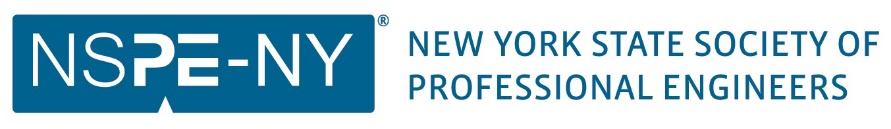 Officer Descriptions & TermsPresident:
The President shall preside at all meetings of the Society, of the Board and of the Executive Committee. The President shall be, ex officio, a member of all committees except the Executive and Nominating Committees and shall conduct the business of the Society under the direction of the Board.Term of Office: 2 yearsAfter serving his or her two-year term, the President shall automatically become Past-President for a term of two years and serve on the Board and Nominating Committee as a Past-President.President-Elect:
The President-Elect shall perform such duties as assigned by the President, the Executive Committee or the Board. The President-Elect shall make preliminary plans and preparations to be able to serve as President in the most efficient manner.In the absence of the President, the President-Elect or one of the Vice Presidents, in order of succession as provided in the Bylaws, shall perform all the President’s duties.Term of Office: 2 yearsThe President-Elect elected biannually shall, after serving a two-year term as President-Elect, automatically become President for a term of two years. The President-Elect, after serving his or her two-year term as President, shall automatically become Past-President for a term of two years.Treasurer:
The Treasurer shall serve as Chair of the Administration Committee and oversee the income and expenditures of the Society. The Treasurer shall report on the financial condition of the Society to the Executive Committee, the Board of Directors and the membership. To secure the faithful discharge of the duties of this office, the Treasurer shall give such bond as the Board may require; the premium therefore shall be paid out of the Society treasury. At the expiration of the term of office all books, papers, and monies belonging to the Society shall be turned over to the new Treasurer who shall issue a receipt for same.The Assistant Treasurer or Treasurer shall fulfill such duties of the Treasurer as assigned by the Administration and Executive Committees.Term of Office: Two years, allowed 3 consecutive terms.Assistant Treasurer:
The Assistant Treasurer shall serve as a member of the Administrative Committee and as a Chair of the Investment Sub-Committee to oversee the investments of the Society. The Assistant Treasurer shall report on the financial condition of the investments to the Executive Committee and The Board of Directors. To secure the faithful discharge of the duties of this office, the Treasurer shall give such bond as the Board may require; the premium therefore shall be paid out of the Society treasury. At the expiration of the term of office all books, papers, and monies belonging to the Society shall be turned over to the new Assistant Treasurer who shall issue a receipt for same.Term of Office: Two years, allowed 3 consecutive terms.Regional Vice President:
The Regional Vice Presidents represent their designated chapters and are responsible for reporting their activities and issues to the Executive Committee and Board.Term of Office: Two years, allowed 3 consecutive terms.Roles & Responsibilities: Serve as a voting member of the Board and of the Executive Committee (Ex-Com), Attend Executive Committee Meetings (4-5 yr.) and Board Meetings (2 yr.), Communicate with your chapters & report to 
Ex-Com, Works on special projects as assigned by Ex-Com or the President and report on them.Nominating Committee Member:
The nominating committee members review all officer nominations, award candidates and select qualified members to NSPE for fellow member. Only one member of the Nominating Committee can be re-elected for continuity.  The past three president’s serve on this committee.  Term of Office: Two yearsNSPE Fellow Member:
The NSPE Fellow Program is a national program intended to recognize deserving professional engineers who have demonstrated long-term professional service at the chapter, state and national levels of NSPE. The NSPE Board of Directors established the Fellow recognition program to honor those licensed members who have demonstrated exemplary service to the profession, the Society, and the community.